О проведении противогололедных мероприятий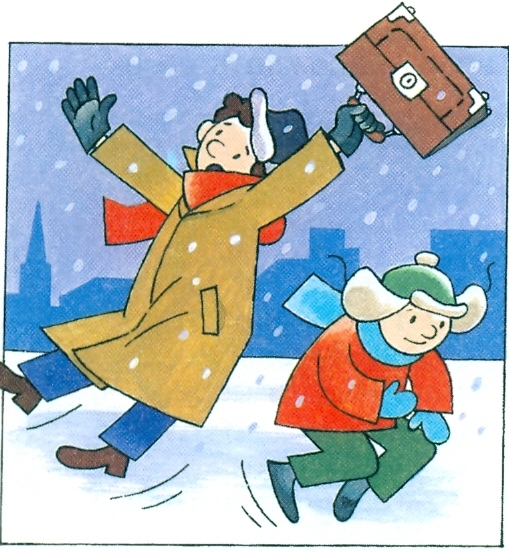 Действия Зельвенского районного ЦГЭ  в настоящее время, в связи с установившимся похолоданием,   направлены на предотвращение травматизма ввиду погодных условий.Наиболее травмоопасными местами являются обледеневшие: тротуарная плитка, ступеньки подъездов. Многие попросту не замечают льда, припорошенного снегом, в результате чего падают и получают различные травмы.  Напоминаем, что для  предотвращения травматизма людей руководителям субъектов хозяйствования необходимо обеспечить своевременную очистку и обработку противогололедными средствами территории пешеходных дорожек, автодорог, прилегающих территорий к административным, общественным и жилым зданиям, в том числе ступенек и крылец от снега и льда, а также скол сосулек с крыш, балконов и других выступающих частей здания.При выявлении нарушений в несвоевременном проведении расчистке от снега, проведении противогололедных мероприятий  специалистами Зельвенского районного ЦГЭ направляются рекомендации об устранении нарушений  субъектам хозяйствования.С целью предотвращения травм, обращаем внимание                                                                              населения на необходимость соблюдения  простых правил во время гололеда - правильно выбирать подходящую обувь, не спешить, быть внимательным.